О предупреждении пожаров во время отопительного сезона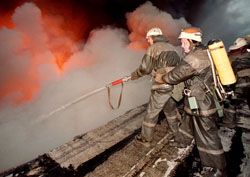      Пришла глубокая осень, да и зима не за горами. Особенность этого времени года состоит в том, что пожары постепенно «переходят» из-под открытого неба в теплые, уютные помещения. Закончилось сжигание мусора на дачных участках, горение травы, поджигание тополиного пуха и прочие летние «радости»: люди потянулись в дома и квартиры. А куда люди - туда и огонь. Самые распространенные причины пожаров сейчас - это неисправности электрооборудования, нарушение правил устройства и эксплуатации печей, а также неосторожность при курении. Причины все те же и об их профилактике из года в год говорится очень много. Тем не менее, пожары продолжаются, поэтому необходимо еще раз остановиться на том, как уберечься от огня и не стать «героем» оперативной сводки.      В наших домах по разным причинам далеко не всегда бывает тепло. Люди спасаются от холода, как могут, используя для этого и электрообогреватели, и газовые плиты. Конечно же, в этом ничего плохого нет - тепло необходимо всем. Но опасность возникает оттого, что многие из этих источников тепла часто находятся в неисправном состоянии, а то и вовсе изготовлены с грубейшими нарушениями правил устройства и эксплуатации. Не нужно экономить на своей безопасности и держать дома потенциальный источник пожара: подобным электроприборам место только на свалке. Если же поломки еще можно устранить, то необходимо сделать это как можно быстрее - ведь не зря говорится в пословице: «Штопай дыру, пока невелика», - последствия могут оказаться гораздо серьезнее затраченных средств. Причем производить ремонт нужно только с помощью квалифицированного специалиста-электрика.Что касается непосредственно мер безопасности, то они довольно простые. Осмотрите электроприборы, которые вы извлекли из кладовки после долгого хранения. Обратите внимание на то, чтобы изоляция электропроводов, а также штепсельные розетки не были повреждены. Если после включения прибора вы почувствовали подозрительный запах, лучше не рискуйте и отключите его, а после отремонтируйте. Помните о том, что электрообогреватель - мощный потребитель энергии, поэтому старайтесь не включать в одну розетку сразу несколько электроприборов. Опасно оставлять их без присмотра или доверять надзор за ними детям. Нельзя сушить с помощью обогревателей одежду, располагать их в непосредственной близости от сгораемых предметов: штор, старых газет и т. п.     Важный момент: каждый жилой дом, каждая квартира должны быть оборудованы автоматическими предохранителями или предохранителями с плавкими вставками. Данные приборы являются мощным средством профилактики пожаров от электрооборудования. К сожалению, многие этого не понимают, и пытаются сэкономить, устанавливая в домах "жучки" кустарного производства. Но разве это можно назвать экономией? Посчитайте, сколько стоит установка предохранителя и сколько, например, ваша квартира или мебель - сразу почувствуете разницу. А разве можно определить цену человеческой жизни?Для холодного времени года также актуален другой вопрос – правильная эксплуатация печного отопления. Ведь в населенных пунктах Парамоновского с\п еще остались   не газифицированные домовладения. В связи с этим правильному устройству печей и соблюдению правил пожарной безопасности владельцем дома должно быть уделено самое пристальное внимание.      Перед началом отопительного сезона все печи должны быть тщательно проверены и отремонтированы. Домовладельцы не должны допускать к эксплуатации неисправные печи и дымоходы. 	Очистку от сажи дымоходов и дымовых труб печей производят перед началом отопительного сезона и через каждые три месяца в течение всего отопительного сезона. Для печей и очагов непрерывного действия срок очистки дымоходов устанавливается один раз в два месяца.Около каждой печи на сгораемом или трудно сгораемом полу должен быть прибит предтопочный  металлический лист размером не менее 70х50 см. Поверхности печей и дымоходов необходимо систематически очищать от пыли и других горючих отходов. Запрещается применять для розжига печей бензин, керосин и другие легковоспламеняющие жидкости, перекаливать печи, а так же сушить дрова, одежду и другие горючие материалы на печах и возле них. Не допускается оставлять без присмотра топящиеся печи, а так же поручать надзор за ними малолетним детям.Уважаемые жители Игоревского сельского поселения помните – нарушение требований пожарной безопасности может привести к гибели людей!